                                                                                Залучення дитини до музики    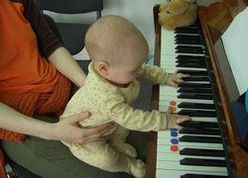                                                                     починається ще під час вагітності, коли                                                                                малюк і мама є єдиним цілим.                                                                    Малюк  вже тоді чує звуки і реагує на  них.                                                                    Тому батьки є першими, хто познайомить                                                                          малюка   з музикою і занурить в її прекрасний                                                                                           і казковий світ. ПОРАДИ МУЗИЧНОГО КЕРІВНИКАяк зробити знайомство з музикою захоплюючим і корисним заняттям, розвиваючи музичні здібності вашого малюка	З перших днів життя супроводжуйте діяльність малюка Пестушко (роблячи дитині масаж – ритмічним погладжують рухом або постукуванням, витягуючи його ручки, повертаючи головку), щоб дитина відчувала – як рухається його тіло в такт пісні і підсвідомо запам’ятовував ритмічне співвідношення слів, рухів і мелодії;Супроводжуйте ігри та забави дитини потішками і примовками. Вони прості у виконанні і дуже цікаві, допоможуть розвеселити дитину і зайняти увагою. Наприклад, відома майже кожному потішка «Ладушки» і примовка «Тілі-бом, тілі-бом, загорівся кошкин дім»;Імпровізуйте, складайте на ходу веселі пісеньки – це не тільки захоплює, а й відмінно піднімає настрій;Ваш малюк напевно дуже любить малювати. А малювати під звучну музику йому буде ще цікавіше. Особливо добре включати запис класичної музики. Для дитини старшого віку можна дати завдання намалювати звучну музику;Спів колискових вашій дитині знайоме з перших днів його життя. Він до цього вже звик. Спробуйте співати колискову улюбленій ляльці або ведмежаті. Якщо ваш малюк ще невиразно вимовляє слова – співайте, а він нехай заколихує іграшку в такт вашому співу. Звертайте увагу дитини на те – як різно може звучати колискова, залежно від того, хто її співає (Ведмедиця, Зайчиха або Мишка);Активно використовуйте лічилки. Намагайтеся не просто проговорювати, а наспівувати. Вони добре розвивають не тільки відчуття ритму, а й слух дитини. До того ж легко допоможуть уникнути сварки між дітьми у визначенні того хто водить, хто перший, а хто другий;Гуляючи по парку або перебуваючи за містом, звертайте увагу дитини на звуки природи, на те як співає зозуля («ку-ку» на різних звуках), як шумить струмочок («ш-ш-ш»), як цвірінькають горобці (наспівуючи мелодійно ” чів-чів-чів »), просите повторити почуте. Це відмінно розвиває музичне увагу, слух і музичну пам’ять.Грайте з малюком у «Вгадай мелодію». Дорослий наспівує уривок знайомої дитині пісеньки, а після того, як малюк її впізнав – виконаєте цю пісеньку разом з нім.організовивая дитячі свята, неодмінно подбайте про музику. Нехай яскраві, веселі дитячі пісеньки супроводжують ігри та спілкування хлопців.